NATURE COAST CHAPTER OF THE FLORIDA GOVERNMENT 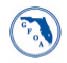 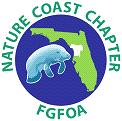 FINANCE OFFICER’S ASSOCIATIONMembership Application/Renewal 2017-2018Name: 				 Title: 							Agency: 											 Address: 											 Phone: 					 Fax: 						 E-Mail Address: 										Active Membership $15.00 Available to an active person in the following Government activities:  Finance, City Clerk, County Clerk, Accounting, Budget, Audit, or Administrative employee, whether elected or appointed, in a public jurisdiction of the State of Florida, or any position that may be duly authorized by the FGFOA. Associate Membership $15.00 Available for any Accounting Firm involved in service to Government, a Certified Public Accountant willing to assist in improving governmental finance and accounting efficiency and effectiveness. Also, available to Consultants or other Governmental Officials demonstrating such abilities, but who are not normally eligible for FGFOA membership.  Student Membership $0.00 A current member must sponsor a Student for membership. Available to any full-time student of a College or University who is interested in the principles and practices of Governmental Finance. All dues are payable annually for July 1st through June 30th of the next year.  Make Checks payable to: Nature Coast Chapter FGFOA Mail to: Donna MorseCity of Belleview5343 SE Abshier BlvdBelleview, FL 34420Please check the membership type below:  Active Membership                Associate Membership               Student Membership 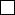 